Cevaplarınızın harfini boşluklara yazın. Ardından, gizemli resmi keşfetmek için kareleri renklendirin.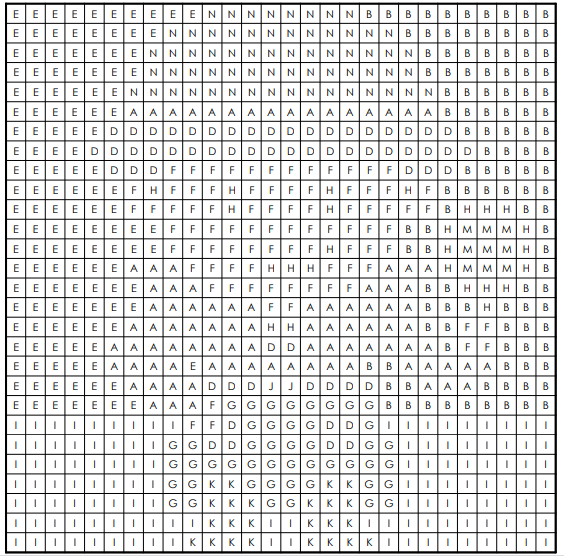 1,Sarı5,Beyaz9.Koyu Kahve2,Beyaz6,Kahverengi10,Siyah3,Açık Mavi7,Koyu Kahve11,Kahverengi4,Siyah8,Açık Mavi12,Yeşil